SZCZEGÓŁOWY OPIS ŚRODKA TRWAŁEGOPrzedmiot: Uszkodzony samochód ciężarowy Mercedes Benz Vito 111 CDI E4 2.9t 
Samochód wyłączony z eksploatacji w wyniku szkody całkowitej z winy osób trzecich oraz obarczony usterkami technicznymi uniemożliwiającymi pozytywne przejście obowiązkowych badań technicznych pojazdu dopuszczających do ruchu drogowego.Marka: Mercedez - Benz Model pojazdu: Vito 111 CDI E4 2.9tRok produkcji: 2006Rodzaj pojazdu :  samochód ciężarowy do 3.5 t Nr rejestracyjny: WU42581Nr VIN: WDF63960313220714Przebieg: 209 100 km (samochód został przyholowany z serwisu z podanym obok stanem licznika). Pojemność/moc silnika: 2148 ccm/85 kW(116 KM)Data ważności badania technicznego: Brak aktualnego badania technicznego.09.03.2020 r. upłynął termin wykonania obowiązkowego badania technicznego dopuszczającego pojazd do ruchu drogowego. W wyniku zlecenia autoryzowanemu serwisowi badań pojazdu, przedstawiono kosztorys na wykonanie napraw koniecznych do pozytywnego przejścia badań technicznych pojazdu.Wymagane naprawy:wymiana poduszki silnika oraz poduszki pod skrzynią biegów,weryfikacja hamulca pomocniczego – nierównomierna siła hamowania, wymiana mechanizmu zmiany biegów,usunięcie wycieku oleju z mostu tylnego -pół oś lewa, wymiana przewodów elastycznych układu hamulcowego osi przedniej. Części do wymiany:Nadwozie – drzwi tyłu nadwoziaWyposażenie – zderzak tylny kpl. Wyposażenie standardowe:ABS+EBV -korektor siły hamowania, elektryczny,Immobilizer,Fotel kierowcy regulowany,Ławka 3-osobowa w 2 rzędzieSystem elektronicznej kontroli toru jazdy ESP, System hamowania awaryjnego BAS, System p/poślizgowy przy przyspieszeniu ASR,Wspomaganie układu kierowniczego,Zamek centralny zdalnie sterowany. Wyposażenie dodatkowe:Klimatyzacja.,  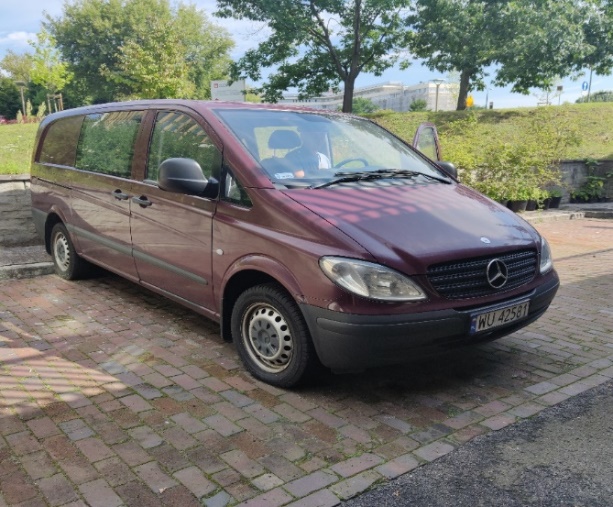 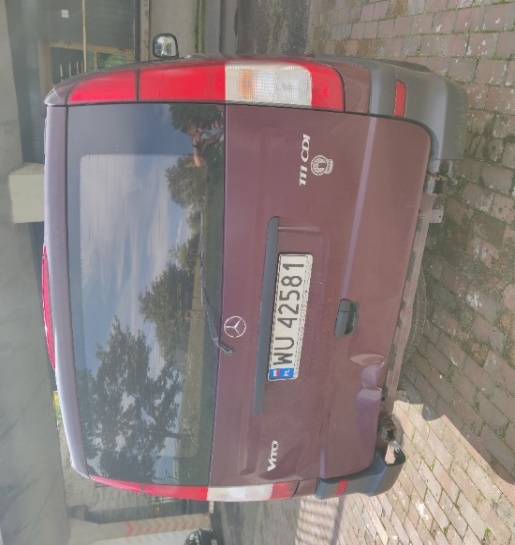 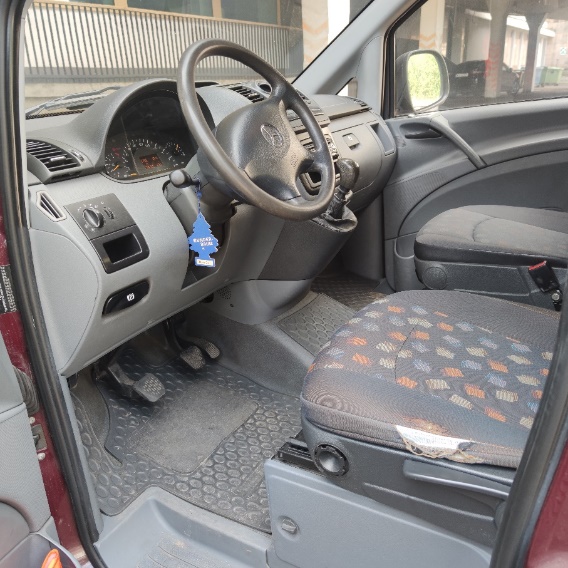 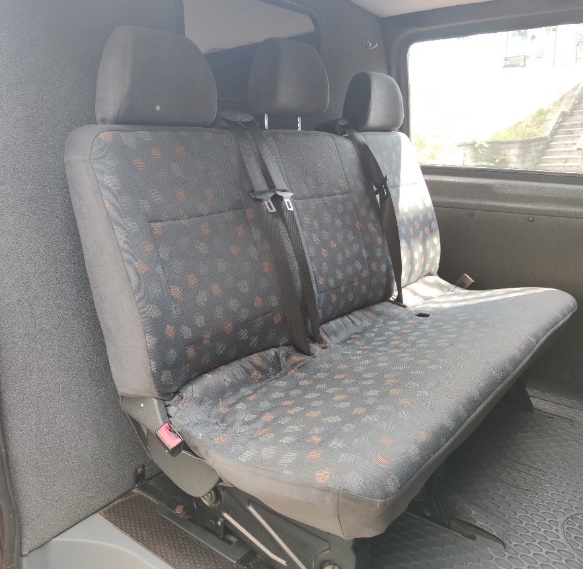 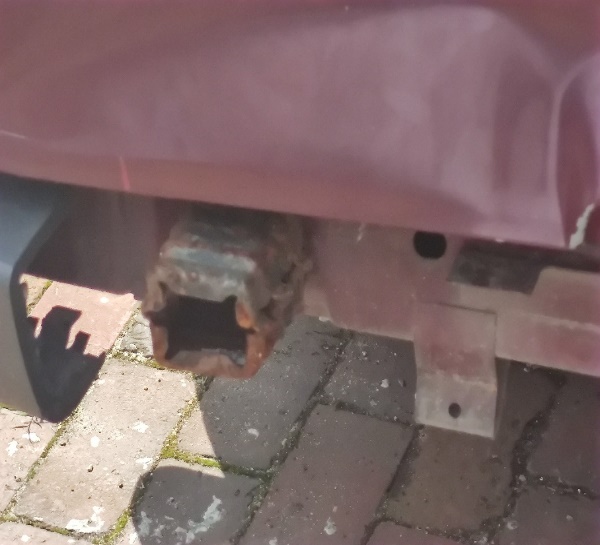 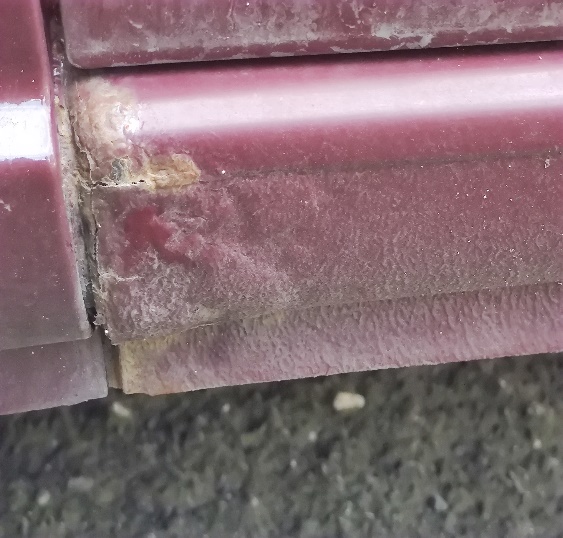 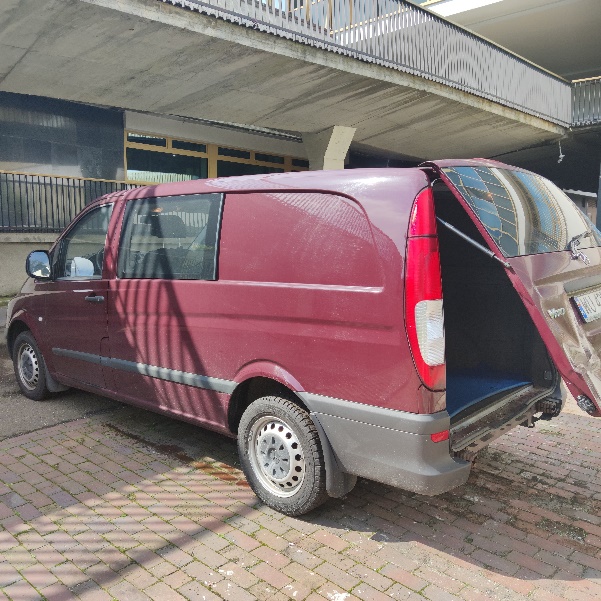 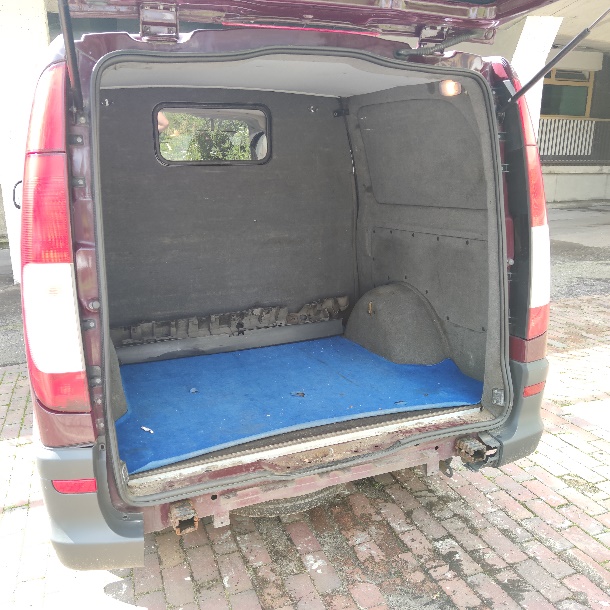 *dodatkowe zdjęcia udostępnimy na życzenieDANE IDENTYFIKACYJNE POJAZDUZDJĘCIA POJAZDU*